Primer texto - Texto sin formatoSegundo texto con formatoTercer texto con formatoCuarto texto con formato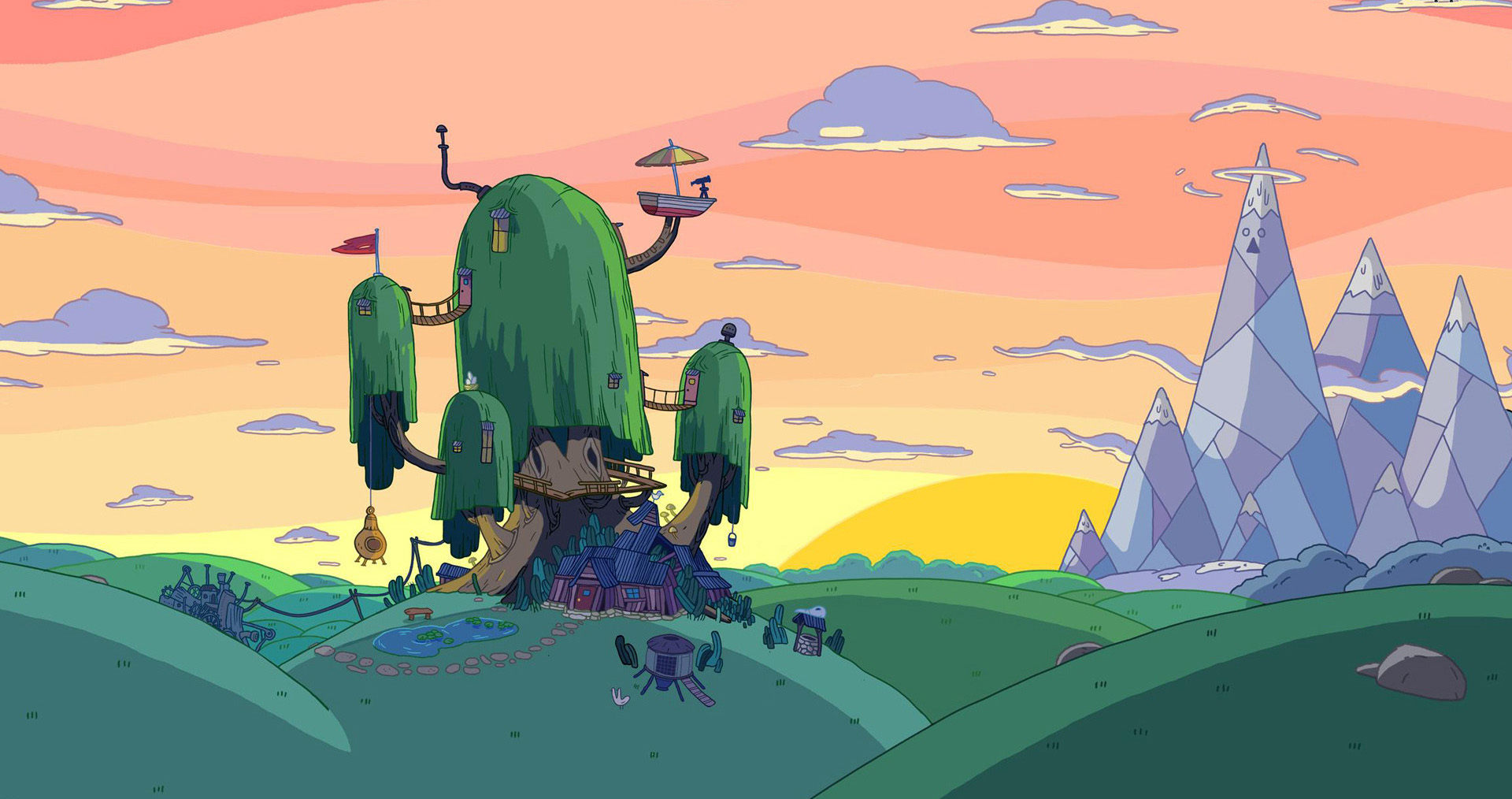 primeraprimeraprimeraceldaceldaceldaceldaceldaceldaceldaceldaceldaceldaceldaceldaceldaceldaceldaceldaceldaceldaceldaceldacelda